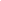 Ordine degli Psicologi della Toscana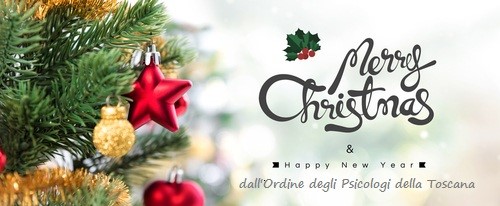 A nome del Consiglio dell'Ordine degli Psicologi della Toscana,invio i migliori auguri di Buon Natale e di un 2019 proficuo e pieno di felicità e successi professionali a tutte le Colleghe e i Colleghi.Il PresidenteLauro Mengheri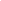 